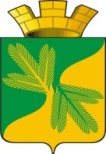 Ханты - Мансийский автономный округ – ЮграСоветский районАДМИНИСТРАЦИЯ ГОРОДСКОГО ПОСЕЛЕНИЯ ТАЁЖНЫЙП О С Т А Н О В Л Е Н И Е 29 июня 2022 года							                                       № 114О внесении изменений в постановление администрации городского поселения Таёжный от 20.04.2018 № 124 «Об утверждении Порядка предоставления жилых помещений муниципального специализированного жилищного фонда»   В соответствии с Жилищным кодексом Российской Федерации, Уставом городского поселения Таёжный, в целях приведения в соответствие с действующим законодательством:1. Внести изменения в постановление администрации городского поселения Таёжный от 20.04.2018 № 124 «Об утверждении Порядка предоставления жилых помещений муниципального специализированного жилищного фонда» (далее – Постановление) следующие изменения:1.1. В пункте 1.1 раздела 1 Порядка предоставления жилых помещений муниципального специализированного жилищного фонда, утвержденного Постановлением, слова «постановлением Правительства Российской Федерации от 21.01.2006 № 25 «Об утверждении Правил пользования жилыми помещениями» заменить словами «приказом Министерства строительства и жилищно-коммунального хозяйства Российской Федерации от 14 мая 2021 года № 292/пр «Об утверждении правил пользования жилыми помещениями»;1.2. Пункт 1.6 раздела 1 Порядка предоставления жилых помещений муниципального специализированного жилищного фонда, утвержденного Постановлением, исключить;1.3. В пункте 2.3 раздела 2 Порядка предоставления жилых помещений муниципального специализированного жилищного фонда, утвержденного Постановлением, слова «, жилого помещения» исключить;1.4. Пункт 2.8 раздела 2 Порядка предоставления жилых помещений муниципального специализированного жилищного фонда, утвержденного Постановлением, изложить в следующей редакции:«2.8. Договор найма служебного жилого помещения заключается на период трудовых отношений, прохождения службы либо нахождения на выборной должности. Прекращение трудовых отношений либо пребывания на выборной должности, а также увольнение со службы является основанием прекращения договора найма служебного жилого помещения.»;1.5. В абзаце шестом пункта 3.4 раздела 3 Порядка предоставления жилых помещений муниципального специализированного жилищного фонда, утвержденного Постановлением, слова «пункте 3_1» заменить словами «пункте 3.1»;1.6. В Приложении № 2 к Порядку предоставления жилых помещений муниципального специализированного жилищного фонда, утвержденного постановлением, слова «пункту 15 Положения» заменить словом «Порядка»2. Опубликовать настоящее постановление в порядке, установленном Уставом городского поселения Таёжный.3. Постановление вступает в силу после его официального опубликования.И.о. Главы городского поселения Таёжный                          		                Ю.Е.Хафизова            